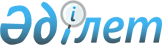 Об определении мест для размещения агитационных печатных материалов и предоставлений помещений для проведения встреч с избирателями кандидатов в депутаты Мажилиса Парламента Республики Казахстан, областного и районного маслихатов на территории Жамбылского района Северо-Казахстанской области
					
			Утративший силу
			
			
		
					Постановление акимата Жамбылского района Северо-Казахстанской области от 29 ноября 2011 года N 311. Зарегистрировано Департаментом юстиции Северо-Казахстанской области 6 декабря 2011 года N 13-7-164. Утратило силу в связи с истечением срока действия (письмо аппарата акима Жамбылского района Северо-Казахстанской области от 22 мая 2012 года N 02-05-1.4-2/328

      Сноска. Утратило силу в связи с истечением срока действия (письмо аппарата акима Жамбылского района Северо-Казахстанской области от 22.05.2012 N 02-05-1.4-2/328      В соответствии с пунктами 4, 6 статьи 28 Конституционного Закона Республики Казахстан от 28 сентября 1995 года № 2464 «О выборах в Республике Казахстан» акимат района ПОСТАНОВЛЯЕТ:



      1. Определить для всех кандидатов в депутаты Мажилиса Парламента Республики Казахстан, областного и районного маслихатов места для размещения агитационных печатных материалов на территории Жамбылского района Северо-Казахстанской области согласно приложению № 1.



      2. Предоставить на договорной основе помещения для встреч с избирателями всем кандидатам в депутаты Мажилиса Парламента Республики Казахстан, областного и районного маслихатов согласно приложению № 2.



      3. Настоящее постановление вводится в действие по истечению десяти календарных дней после дня его первого официального опубликования.      Аким района                                С. Ибраев      СОГЛАСОВАНО:      Председатель Жамбылской

      районной избирательной комиссии            Л. Топорова

Приложение 1

к постановления акимата района

от 29 ноября 2011 года № 311 Перечень мест для размещения агитационных печатных материалов для всех кандидатов в депутаты Мажилиса Парламента Республики Казахстан, областного и районного маслихатов на территории Жамбылского района Северо-Казахстанской области

Приложение 2

к постановления акимата района

от 29 ноября 2011 года № 311 Перечень помещений, предоставляемых на договорной основе всем кандидатам в депутаты Мажилиса Парламента Республики Казахстан, областного и районного маслихатов для проведения встреч с избирателями
					© 2012. РГП на ПХВ «Институт законодательства и правовой информации Республики Казахстан» Министерства юстиции Республики Казахстан
				№

п/

пНаименование сельского округаНаименова

ние населен

ного пунктаМеста для размещения агитационных печатных материалов1Архангельскийсело АрхангелкаИнформационный стенд на территории, прилегающей к зданию государственного учреждения «Аппарат акима Архангельского сельского округа»2Баянаульскийсело БаянИнформационный стенд на территории, прилегающей к зданию государственного учреждения «Баянская средняя школа»3Благовещен

скийсело Благо

вещенкаИнформационный стенд на территории, прилегающей к зданию государственного учреждения «Аппарата акима Благовещенского сельского округа»4Жамбылскийсело ЖамбылИнформационный стенд на территории, прилегающей к зданию государственного учреждения «Жамбылская средняя школа»5Железенскийсело ЖелезноеИнформационный стенд на территории, прилегающей к зданию конторы товарищества с ограниченной ответственностью «Железное» (по согласованию)6Казанскийсело КазанкаИнформационный стенд на территории, прилегающей к зданию государственного учреждения «Аппарат акима Казанского сельского округа»7Кайранколь

скийсело КайранкольИнформационный стенд на территории, прилегающей к зданию государственного учреждения «Кайранкольской средней школы»8Кладбинскийсело КладбинкаИнформационный стенд на территории, прилегающей к зданию государственного учреждения «Аппарат акима Кладбинского сельского округа»9Майбалыкскийсело Свято

духовкаИнформационный стенд на территории, прилегающей к зданию государственного учреждения «Аппарат акима Майбалыкского сельского округа»10Мирныйсело МирноеИнформационный стенд на территории, прилегающей к зданию государственного учреждения «Аппарат акима Мирного сельского округа»11Новорыбинскийсело Ново

рыбинкаИнформационный стенд на территории, прилегающей к зданию государственного учреждения «Новорыбинская средняя школа»12Озерныйсело ОзерноеИнформационный стенд на территории, прилегающей к зданию государственного учреждения «Озерненская средняя школа»13Первомайскийсело БуденноеИнформационный стенд на территории, прилегающей к зданию государственного учреждения «Буденовская средняя школа»14Пресноредут

скийсело Прес

норедутьИнформационный стенд на территории, прилегающей к зданию государственного учреждения «Пресноредутская средняя школа»15Пресновскийсело ПресновкаИнформационный стенд на территории, прилегающей к зданию государственного учреждения «Аппарат акима Пресновского сельского округа»16Троицкийсело ТроицкоеИнформационный стенд на территории, прилегающей к зданию государственного учреждения «Троицкая средняя школа»№

п/

пНаименование сельского округаНаименование населенного пунктаПомещения для проведения встреч с избирателями1Архангельскийсело Архан

гелкаАктовый зал в здании государственного учреждения «Аппарат акима Архангельского сельского округа»2Баянаульскийсело БаянАктовый зал в здании государственного учреждения «Аппарат акима Баянаульского сельского округа»3Благовещенскийсело Благо

вещенкаАктовый зал в здании государственного учреждения «Благовещенская средняя школа № 2»4Жамбылскийсело ЖамбылФойе 2 этажа в здании государственного учреждения «Жамбылская средняя школа»5Железенскийсело ЖелезноеЗрительный зал в здании Железенского сельского клуба6Казанскийсело КазанкаЗрительный зал в здании Казанского сельского клуба7Кайранкольскийсело КайранкольАктовый зал в здании государственного учреждения «Кайранкольская средняя школа»8Кладбинскийсело КладбинкаАктовый зал в здании государственного учреждения «Кладбинская средняя школа»9Майбалыкскийсело СвятодуховкаАктовый зал в здании государственного учреждения «Средняя школа имени С.Муканова»10Мирныйсело МирноеАктовый зал в здании государственного учреждения «Мирненская средняя школа»11Новорыбинскийсело НоворыбинкаАктовый зал в здании государственного учреждения «Аппарат акима Новорыбинского сельского округа»12Озерненскийсело ОзерноеФойе 1 этажа в здании государственного учреждения «Озерненская средняя школа»13Первомайскийсело БуденноеАктовый зал в здании государственного учреждения «Буденовская средняя школа»14Пресноредут

скийсело Прес

норедутьАктовый зал в здании государственного учреждения «Пресноредутская средняя школа»15Пресновкийсело ПресновкаАктовый зал в здании государственного учреждения «Пресновская средняя школа № 2»16Троицкийсело ТроицкоеФойе 1 этажа в здании государственного учреждения «Троицкая средняя школа»